Questions sur Le Petit PrinceDédicacePourquoi l'auteur répète-t-il le mot "excuse" à quatre reprises?____________________________________________________________Pourquoi l'auteur corrige-t-il la dédicace à la fin? _________________________________________________________________________________
Chapitre 1À quel âge le narrateur a-t-il vu l'image du serpent boa? ____________Dessine le premier dessin du pilote et décris ce qui est à l'intérieur.En quoi le dessin numéro 2 était-il différent du dessin numéro 1?
___________________________________________________________Que conseillent les grandes personnes?
___________________________________________________________Pourquoi le narrateur change-t-il de carrières? ___________________________________________________________________________________Qu'est-ce qu'il devient? _________________________________________Quel est le lien entre le narrateur et Saint-Exupéry? ______________________________________________________________________________Au cours de sa vie, quelle expérience l'aviateur faisait-il pour vérifier si un adulte était vraiment compréhensif? ___________________________________________________________________________________________Selon le narrateur, quelle(s) qualité(s) les adultes cherchent-ils chez les autres? Es-tu d’accord? _____________________________________________________________________________________________________L'incompréhension des "grandes personnes" représente-t-elle un problème universel? Explique. _______________________________________________________________________________________________Quelle est l'idée principale de chapitre 1? ______________________________________________________________________________________Quelle est une citation qui te semble importante, intéressante, touchante ou amusante? ________________________________________________Pourquoi? ___________________________________________________ 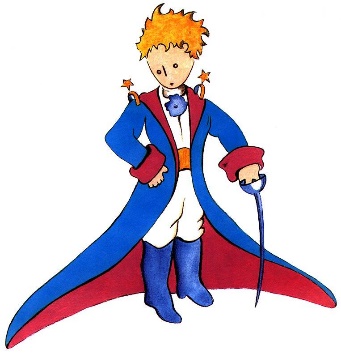 